Учимся делить слова на слогиОчень важно, что бы ребенок умел различать гласные и согласные звуки!Гласные звуки образуют слог. Например, А-ИСТ, УТ-КА, ГРА-ЧИ, ПАР-ТА.В русском языке 6 гласных звуков – А, О, У, И, Ы, Э, которые обозначаются соответствующими буквами.Сколько в слове гласных звуков, столько и слогов!Для того, что бы ребенку было легче разделить слова на слоги можно использовать слоговую линейку (длинный «конверт» с прорезями в виде кружков или квадратов, полоска по размеру «конверта»). Линейка – это условное обозначение «слова». А кружки на полоске – части или слоги, из которых состоит слово.		МАЛИНА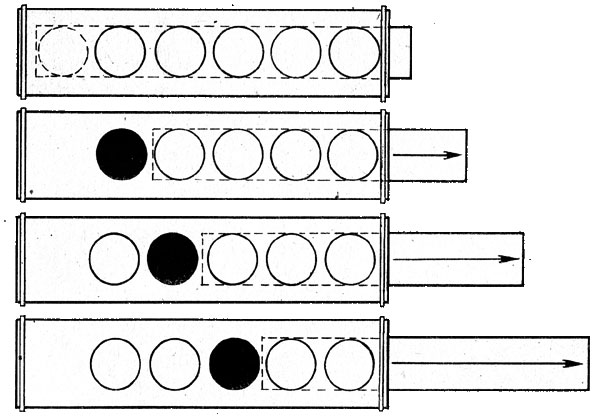 			МА-										     -ЛИ-											   - НАМА-ЛИ-НА (3 кружка открылось – 3 части в слове или 3 слога)   С помощью слоговой линейки ребенку будет легко увидеть сколько слогов в слове и их последовательность. Для этого необходимо произносить слово по слогам и на каждый слог сдвигать полоску вправо. Открывающийся кружок – это слог в слове. Сколько кружков открылось, столько и слогов.Слоги в слове можно обозначать по-разному: счетными палочками, фишками, картонными кружками, квадратами, черточками и пр.Игры и упражнения, которые помогут ребенку научиться делить слова на (части) слоги«Слова заблудились» Взрослый произносит слово по слогам (по частям), нараспев, протягивая слоги, объясняя ребенку, что слова «потерялись», их нужно найти. Можно использовать заранее приготовленные предметные картинки. Затем попросите ребенка проговорить слово так же, как вы. Далее попросите ответить, сколько частей он услышал в слове, назвать первую часть и вторую.Для игры можно использовать следующие слова (предлагайте ребенку для деления на слоги слова в указанном порядке):ма-ма, ла-пы, ту-чи, ва-та, му-ха, ва-за,ку-би-ки, са-по-ги, ка-би-на, па-на-ма, ма-ши-на, рак, сок, кот, дом, сад, рысь, зал (в этих словах один слог, так как один гласный звук)ли-мон,  ба-нан, па-кет, ва-гон, ка-ток, ди-ван, бан-ка, вет-ка, ут-ка, нит-ки, тап-ки, ок-но, май-ка,чаш-ка, аль-бом, дож-дик, как-тус, буб-лик, кос-тюм, пав-лин,ко-ло-бок, са-мо-лет, по-ми-дор, бе-ге-мот, ба-ра-бан, ма-га-зин,кол-ба-са, кон-фе-ты, ку-ку-шка (ку-куш-ка), у-до-чка, ка-пус-та,ав-то-бус, ху-дож-ник, ав-то-мат, ши-пов-ник, а-пель-син,мат-реш-ка, иг-руш-ки, лам-поч-ка, гар-мош-ка, клуб-ни-ка,лист, болт, зонт, винт, бант, флаг, шкаф, гном (в этих словах 1 слог, так как один гласный звук)звез -да, гнез-до, спич-ки, флаж-ки, клюш-ка, клюк-ва, трав-ка, кноп-ка,пи-а-ни-но, ку-ку-ру-за, ра-ко-ви-на, ви-та-ми-ны, ма-ка-ро-ны, че-мо-да-ны,зем-ля-ни-ка, ос-та-нов-ка, вос-пи-та-тель, мед-ве-жа-та «Сосчитай слоги»Взрослый называет слово или показывает предметную картинку, ребенок делит слово на слоги, отмечает с помощью счетных палочек, фишек, картонных кружков и пр. количество слогов в слове.Например, МА-          ЛИ-           -НАВ слове МАЛИНА 3 слога.*Можно отхлопывать количество слогов в слове (на каждый хлопок проговариваем слог), пропрыгать на скакалке (на каждый прыжок – проговариваем слог), прошагать слово (на каждый шаг – проговариваем слог) и пр.Слова, которые можно использовать в этой игре, приведены в упр.№ 1.«Магазин игрушек» В этом магазине игрушку можно купить, если правильно произнести ее название  по слогам, сосчитать сколько слогов в слове.Например, миш-ка (2 части или слога), ма-шин-ка (3 части или слога), кук-ла (3 части или слога) и т.д.  «Птицы, рыбы, звери» Взрослый предлагает ребенку сначала подобрать слова-названия птиц, животных, рыб, состоящих из 2 слогов, из 3 слогов. «Кто в каком домике живет?»Нарисуйте три домика: с одним окошком, с двумя, с тремя. Предложите ребенку расселить слова в домики.Слова, состоящие из одного слога – в домик с одним окошком, из двух слогов – с двумя окошками, из трех – с тремя окошками.«Назови словечко»Взрослый предлагает  ребенку назвать слово из двух слогов, из трех слогов по определенной теме, например: «Осень», «Зимние виды спорта», «Игрушки» и т.д. «Найди картинку»Взрослый предлагает ребенку подобрать картинку, название которой состоит из 2 слогов, из 3 слогов. Для игры отбираются картинки, в названиях которых не только 2 и 3 слога, но и 4, и 1, что бы ребенок упражнялся в определении количества слогов.«Измени словечко»Взрослый предлагает ребенку назвать предмет по-другому, так, что бы в слове стало больше слогов.Например, в слове ша-ры – 2 слога. Назови эти же  предметы так, что бы в слове стало 3 слога?Ответ: ША-РИ-КИ.«Подбери словечко»Взрослый предлагает ребенку придумать слова, начинающиеся на МА- (или любой другой слог):маки, малыши, матрешка, мама, матрас и т.д.«Подбери слово»Взрослый предлагает ребенку назвать слова, начинающиеся с определенного слога, например, МА, и состоящие не более чем из 2 слогов.Например, ма-ки, ма-ма, ма-лыш, ма-трас…«Отгадай слово»Взрослый предлагает ребенку: «Я задумал слово, оно начинается на слог РУ-». И предлагает ребенку называть слова, начинающиеся на этот слог. Ребенок  подбирает слова, пока не назовет нужное слово. «Не ошибись!»Взрослый предлагает ребенку назвать слова, в которых слог ЗА встречается в начале слова, а затем –  в конце слова, с опорой на схему (где квадрат обозначает слог в слове):                                      ЗАМОК	КОЗА «Цепочка слогов»Взрослый предлагает ребенку придумывать слова, начинающиеся на последний слог названного слова. Для этого слово надо произнести так, что бы последний слог прозвучал более отчетливо.Например, маКИ – кисточКА – каША – шаРЫ…и т.д. «Нарисуй схему к слову»Предложите ребенку разделить слово на слоги. Например, МА-ША.Нарисуйте или выложите из цветных квадратов схему слова (цветовые обозначения звуков – красный цвет – гласные звуки, синий – согласные твердые, зеленый – согласные мягкие). Далее слово прочитывается - ребенок ведет СЛЕВА НАПРАВО указательным пальцем, либо карандашом под схемой и читает слово –          МА-      -ШАВертикальная черта черного цвета делит слово на слоги.«Позови слово»Взрослый произносит слово, выделяя ударный слог голосом. Затем обращает внимание ребенка на то, что одна из частей слова прозвучала громче, протяжнее: «Этот слог лучше слышится». Просит ребенка повторить слово, выделить голосом ту его часть, которая слышится лучше.Например, МАААА-ША. Повтори: МАААА-ША.На схеме слова знак ударения – это косая черта над ударным слогом (ударным гласным звуком):             /          МА       ШАСлова, используемые в игре – см. упр. № 1.«Произнеси слово правильно»Взрослый называет слова, меняя ударение, предлагает ребенку определить – не допускает ли он ошибки. Если ребенок слышит, что слово произнесено неверно, то попросите его сказать правильно и назвать слог, на который падает ударение.Мишка, подушка, зима, забор… «Живые слова»Взрослый произносит слова, меняя в них ударение, предлагает ребенку объяснить значение слов.Например, кружки – кружки, замки – замки.«Придумай слово»Взрослый предлагает ребенку подобрать слова, в которых первый слог - ударный, затем второй слог - ударный, третий слог – ударный.Каша, малина, сапоги…и т.д.                                                                           Подготовила учитель-логопед Тарасова В.В.